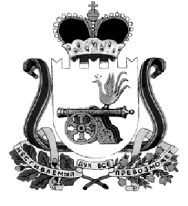 СМОЛЕНСКАЯ ОБЛАСТЬТЕРРИТОРИАЛЬНАЯ ИЗБИРАТЕЛЬНАЯ КОМИССИЯМУНИЦИПАЛЬНОГО ОБРАЗОВАНИЯ «КАРДЫМОВСКИЙ  РАЙОН»ПОСТАНОВЛЕНИЕ23 августа  2015 года  № 80/254В соответствии с пунктом 11 статьи 29 Федерального закона от 12 июня 2002 года № 67-ФЗ «Об основных гарантиях избирательных прав и права на участие в референдуме граждан Российской Федерации», руководствуясь постановлением Центральной избирательной комиссии Российской Федерации от 5 декабря 2012 года № 152/1137-6 «О порядке формирования резерва составов участковых комиссий и назначения нового члена участковой комиссии из резерва составов участковых комиссий», постановлениями избирательной комиссии Смоленской области от 15 февраля 2013 года № 91/565-5 «О порядке отбора кандидатур для назначения в составы участковых избирательных комиссий», от 11 апреля 2013 года № 98/619-5 «О кандидатурах, зачисленных в резерв составов участковых комиссий Смоленской области, предложенных территориальной избирательной комиссией муниципального образования «Кардымовский район» Смоленской области», от 14 мая 2015 года № 207/1521-5 «О зачислении в резерв составов участковых комиссий Смоленской области лиц, предложенных территориальной избирательной комиссией муниципального образования «Кардымовский район» Смоленской области»,   территориальная избирательная комиссия муниципального образования «Кардымовский район» Смоленской области п о с т а н о в л я е т:1. Назначить членом участковой избирательной комиссии избирательного участка № 224 Кардымовского района Смоленской области с правом решающего голоса  Макарова Владимира Геннадьевича, 1990 года рождения, образование высшее, ведущего специалиста отдела гражданской защиты и мобилизационной работы Администрации муниципального образования «Кардымовский район» Смоленской области, являющегося муниципальным служащим,  выдвинутого собранием избирателей Администрации муниципального образования «Кардымовский район» Смоленской области.2. Назначить членом участковой избирательной комиссии избирательного участка № 224 Кардымовского района Смоленской области с правом решающего голоса  Языкову Анжелу Викторовну, 1972 года рождения, образование высшее, начальника отдела экономики и комплексного развития Администрации муниципального образования «Кардымовский район» Смоленской области, являющуюся муниципальным служащим,  выдвинутую собранием избирателей отдела экономики и комплексного развития Администрации муниципального образования «Кардымовский район» Смоленской области.3. Назначить членом участковой избирательной комиссии избирательного участка № 225 Кардымовского района Смоленской области с правом решающего голоса  Воронцову Ирину Владимировну, 1965 года рождения, образование среднее профессиональное, ведущего специалиста отдела строительства и коммуникаций Администрации муниципального образования «Кардымовский район» Смоленской области, являющуюся муниципальным служащим,  выдвинутую собранием избирателей отдела строительства и коммуникаций Администрации муниципального образования «Кардымовский район» Смоленской области.4. Назначить членом участковой избирательной комиссии избирательного участка № 226 Кардымовского района Смоленской области с правом решающего голоса  Гусаренко Наталью Святославовну, 1980 года рождения, образование высшее, ведущего специалиста Кардымовского районного Совета депутатов, являющуюся муниципальным служащим, выдвинутую Кардымовским местным отделением Смоленского регионального отделения Всероссийской политической партии «ЕДИНАЯ РОССИЯ».5. Назначить членом участковой избирательной комиссии избирательного участка № 229 Кардымовского района Смоленской области с правом решающего голоса  Вишнивецкую Ларису Петровну, 1965 года рождения, образование среднее профессиональное, техника-топографа ООО «Гео», выдвинутую Кардымовским районным отделением политической партии «КОММУНИСТИЧЕСКАЯ ПАРТИЯ РОССИЙСКОЙ ФЕДЕРАЦИИ».6. Назначить членом участковой избирательной комиссии избирательного участка № 231 Кардымовского района Смоленской области с правом решающего голоса  Захарову Татьяну Васильевну, 1968 года рождения, образование среднее профессиональное, сторожа Администрации Мольковского сельского поседения Кардымовского района Смоленской области, выдвинутую собранием избирателей Администрации Мольковского сельского поселения Кардымовского района Смоленской области.7. Назначить членом участковой избирательной комиссии избирательного участка № 232 Кардымовского района Смоленской области с правом решающего голоса  Радышевскую Ирину Семеновну, 1958 года рождения, образование высшее, директора муниципального бюджетного общеобразовательного учреждения «Нетризовская основная школа», выдвинутую собранием избирателей дер. Нетризово Кардымовского района Смоленской области.8. Назначить членом участковой избирательной комиссии избирательного участка № 232 Кардымовского района Смоленской области с правом решающего голоса  Кошкину Ильмиру Анисовну, 1967 года рождения, образование среднее профессиональное, повара муниципального бюджетного общеобразовательного учреждения «Нетризовская основная школа», выдвинутую Кардымовским местным отделением Смоленского регионального отделения Всероссийской политической партии «ЕДИНАЯ РОССИЯ».9. Назначить членом участковой избирательной комиссии избирательного участка № 232 Кардымовского района Смоленской области с правом решающего голоса  Петухову Жанну Валерьевну, 1969 года рождения, образование высшее, учителя начальных классов муниципального бюджетного общеобразовательного учреждения «Нетризовская основная школа», выдвинутую собранием избирателей МБОУ «Тирянская СОШ».10. Назначить членом участковой избирательной комиссии избирательного участка № 233 Кардымовского района Смоленской области с правом решающего голоса  Науменкову Тамару Петровну, 1951 года рождения, образование среднее профессиональное, пенсионера,  выдвинутую Кардымовским местным отделением Смоленского регионального отделения Всероссийской политической партии «ЕДИНАЯ РОССИЯ».11. Назначить членом участковой избирательной комиссии избирательного участка № 236 Кардымовского района Смоленской области с правом решающего голоса  Васину Ирину Николаевну, 1968 года рождения, образование среднее, санитарку  ОГБУЗ «Кардымовская ЦРБ», выдвинутую Кардымовским местным отделением Смоленского регионального отделения Всероссийской политической партии «ЕДИНАЯ РОССИЯ».12. Назначить членом участковой избирательной комиссии избирательного участка № 239 Кардымовского района Смоленской области с правом решающего голоса  Сентякову Любовь Анатольевну, 1953 года рождения, образование среднее,  уборщица Шестаковского Дома культуры – филиала муниципального бюджетного учреждения культуры «Централизованная клубная система» Администрации муниципального образования «Кардымовский район» Смоленской области, выдвинутую собранием избирателей дер. Шестаково Кардымовского района Смоленской области.13. Назначить членом участковой избирательной комиссии избирательного участка № 239 Кардымовского района Смоленской области с правом решающего голоса  Башмаченкова Владимира Николаевича, 1985 года рождения, образование высшее, художественного руководителя Шестаковского Дома культуры – филиала муниципального бюджетного учреждения культуры «Централизованная клубная система» Администрации муниципального образования «Кардымовский район» Смоленской области, выдвинутого Региональным отделением в Смоленской области Политической партии «Гражданская платформа».14. Назначить членом участковой избирательной комиссии избирательного участка № 239 Кардымовского района Смоленской области с правом решающего голоса  Михалченкову Марию Юрьевну,  1979 года рождения, образование среднее, рабочую по обслуживанию зданий Шестаковского филиала муниципального бюджетного образовательного учреждения «Соловьевская основная общеобразовательная школа», выдвинутую собранием избирателей дер. Шестаково Кардымовского района Смоленской области.15. Разместить настоящее постановление на сайте муниципального образования «Кардымовский район» Смоленской области и направить в участковые избирательные комиссии Кардымовского района Смоленской области.О назначении членов участковых избирательных комиссий с правом решающего голоса Председатель ТИК муниципального образования «Кардымовский район» Смоленской области И.А. ДмитриеваСекретарь ТИК муниципального образования «Кардымовский район» Смоленской областиЕ.И. Михайлова